Youth CenterDesigned by: Avin Sulayman, aveensulaiman99@gmail.comSupervisor: Merve Taha, Sana Basil, Suliman Mustafa, Nawzad Kakamand, Shaymaa JalilAbstract Youth centers are defined as facilities that are designed especially for the younger generations, aged 11–25 years old. These spaces provide them with a safe, secure environment with a variety of physical activities such as dancing, yoga, and martial arts. And the art programs and academics such as science, theatre, and crafts. It also has other activities too, such as playing games, club meetings, socializing, and outdoor plays to help them develop their social, physical, emotional, and cognitive abilities to experience a sense of enjoyment, achievement, friendship, and recognition. This thesis is a solution for the unresolved problems of the youth centers in Kurdistan that may have stayed unsettled for several reasons, through that, many issues have occurred which have led to a lack of activities, and functionality inside the buildings, as well as their inappropriate use of materials that may not be suitable for the function of the center. This research aims to explore ways to help the youth centers achieve the need of the users, and also provide them with a safe, comfortable environment to be in, which may be beneficial for them to use their creativity through several different activities. 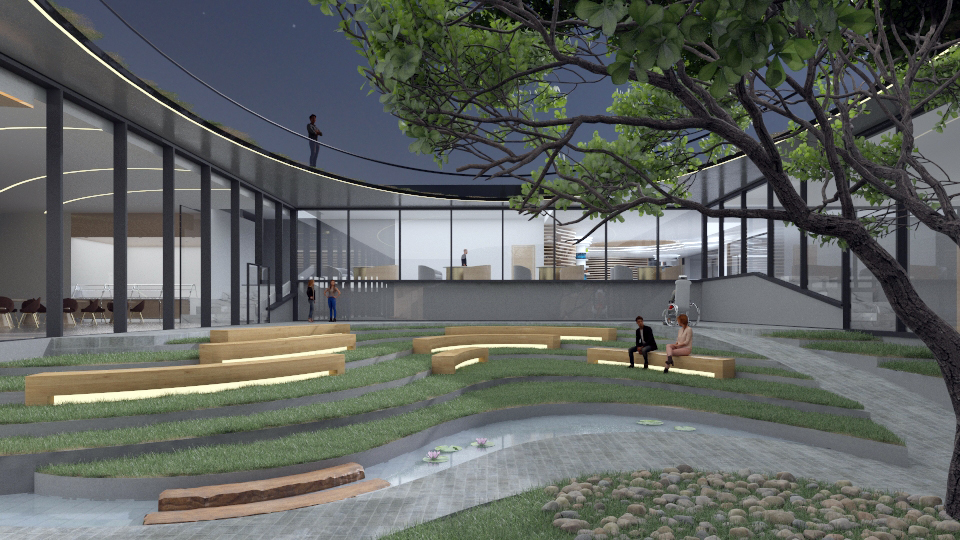 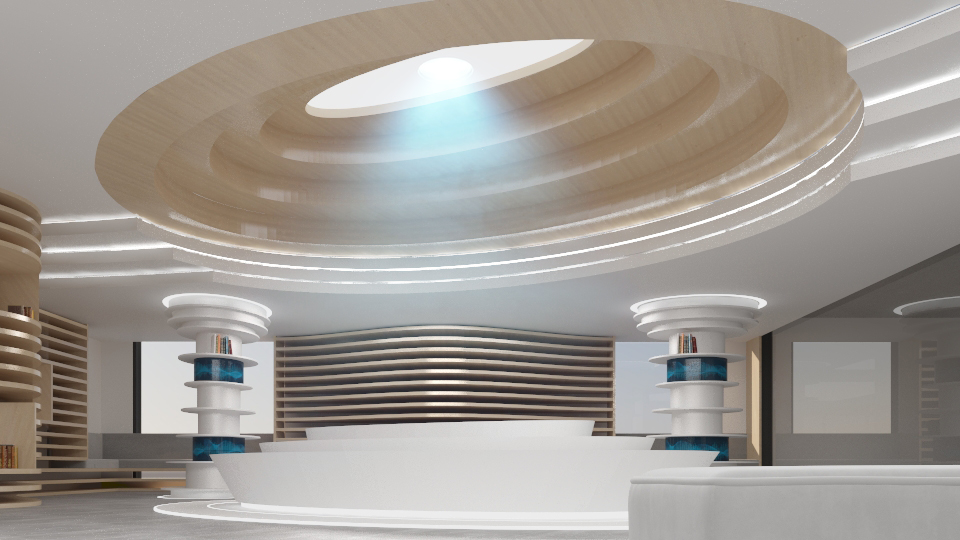 